UNDERGRADUATE CURRICULUM COMMITTEE (UCC)
PROPOSAL FORM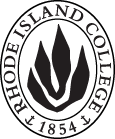 Cover page	scroll over blue text to see further important instructions: please read.N.B. DO NOT USE HIGHLIGHT, please DELETE THE WORDS THAT DO NOT APPLY TO YOUR PROPOSALALL numbers in section (A) need to be completed, including the impact ones. C. Program Proposals   complete only what is relevant to your proposal Delete this whole page if the proposal is not revising, creating, deleting or suspending any progam.D. SignaturesChanges that affect General Education in any way MUST be approved by ALL Deans and COGE Chair.Changes that directly impact more than one department/program MUST have the signatures of all relevant department chairs, program directors, and relevant dean (e.g. when creating/revising a program using courses from other departments/programs). Check UCC manual 4.2 for further guidelines on whether the signatures need to be approval or acknowledgement.Proposals that do not have appropriate approval signatures will not be considered. Type in name of person signing and their position/affiliation.Send electronic files of this proposal and accompanying catalog copy to curriculum@ric.edu and a printed or electronic signature copy of this form to the current Chair of UCC. Check UCC website for due dates.D.1. Approvals:   required from programs/departments/deans who originate the proposal.  may include multiple departments, e.g., for joint/interdisciplinary prposals. D.2. Acknowledgements: REQUIRED from OTHER PROGRAMS/DEPARTMENTS IMPACTED BY THE PROPOSAL. SIGNATURE DOES NOT INDICATE APPROVAL, ONLY AWARENESS THAT THE PROPOSAL IS BEING SUBMITTED.  CONCERNS SHOULD BE BROUGHT TO THE UCC COMMITTEE MEETING FOR DISCUSSIONA.1. Course or programCHemistry minorCHemistry minorCHemistry minorCHemistry minorReplacing A.2. Proposal typeProgram: revision Program: revision Program: revision Program: revision A.3. OriginatorKaren AlmeidaHome departmentPhysical SciencesPhysical SciencesPhysical SciencesA.4. Context and Rationale We are proposing a removal of CHEM 310 Biochemistry I as an option for the Chemistry Minor.  The current requirement for the Chemistry Minor includes CHEM 103 General Chemistry I, CHEM 104 General Chemistry II, CHEM 205 Organic Chemistry I, CHEM 206 Organic Chemistry II, and any course at the 300 or 400 level.   CHEM 310 is the only 300-level course currently offered, and we have seven 400 level courses available for students to take with prerequisite courses of CHEM 104 or CHEM 206.  Thus, there are a number of options for students interested in a Chemistry minor.  In addition, by removing this course as an option of the Chemistry minor, it allows us more flexibility to adapt this course specifically for our majors.  We further propose to increase the course credit for CHEM 310 from 3 credits to 4 credits.  (see attached proposal) This will allow us to implement additional active learning strategies that will lay the foundation for advanced chemistry courses such as the upper level laboratory course CHEM 422.   We are proposing a removal of CHEM 310 Biochemistry I as an option for the Chemistry Minor.  The current requirement for the Chemistry Minor includes CHEM 103 General Chemistry I, CHEM 104 General Chemistry II, CHEM 205 Organic Chemistry I, CHEM 206 Organic Chemistry II, and any course at the 300 or 400 level.   CHEM 310 is the only 300-level course currently offered, and we have seven 400 level courses available for students to take with prerequisite courses of CHEM 104 or CHEM 206.  Thus, there are a number of options for students interested in a Chemistry minor.  In addition, by removing this course as an option of the Chemistry minor, it allows us more flexibility to adapt this course specifically for our majors.  We further propose to increase the course credit for CHEM 310 from 3 credits to 4 credits.  (see attached proposal) This will allow us to implement additional active learning strategies that will lay the foundation for advanced chemistry courses such as the upper level laboratory course CHEM 422.   We are proposing a removal of CHEM 310 Biochemistry I as an option for the Chemistry Minor.  The current requirement for the Chemistry Minor includes CHEM 103 General Chemistry I, CHEM 104 General Chemistry II, CHEM 205 Organic Chemistry I, CHEM 206 Organic Chemistry II, and any course at the 300 or 400 level.   CHEM 310 is the only 300-level course currently offered, and we have seven 400 level courses available for students to take with prerequisite courses of CHEM 104 or CHEM 206.  Thus, there are a number of options for students interested in a Chemistry minor.  In addition, by removing this course as an option of the Chemistry minor, it allows us more flexibility to adapt this course specifically for our majors.  We further propose to increase the course credit for CHEM 310 from 3 credits to 4 credits.  (see attached proposal) This will allow us to implement additional active learning strategies that will lay the foundation for advanced chemistry courses such as the upper level laboratory course CHEM 422.   We are proposing a removal of CHEM 310 Biochemistry I as an option for the Chemistry Minor.  The current requirement for the Chemistry Minor includes CHEM 103 General Chemistry I, CHEM 104 General Chemistry II, CHEM 205 Organic Chemistry I, CHEM 206 Organic Chemistry II, and any course at the 300 or 400 level.   CHEM 310 is the only 300-level course currently offered, and we have seven 400 level courses available for students to take with prerequisite courses of CHEM 104 or CHEM 206.  Thus, there are a number of options for students interested in a Chemistry minor.  In addition, by removing this course as an option of the Chemistry minor, it allows us more flexibility to adapt this course specifically for our majors.  We further propose to increase the course credit for CHEM 310 from 3 credits to 4 credits.  (see attached proposal) This will allow us to implement additional active learning strategies that will lay the foundation for advanced chemistry courses such as the upper level laboratory course CHEM 422.   We are proposing a removal of CHEM 310 Biochemistry I as an option for the Chemistry Minor.  The current requirement for the Chemistry Minor includes CHEM 103 General Chemistry I, CHEM 104 General Chemistry II, CHEM 205 Organic Chemistry I, CHEM 206 Organic Chemistry II, and any course at the 300 or 400 level.   CHEM 310 is the only 300-level course currently offered, and we have seven 400 level courses available for students to take with prerequisite courses of CHEM 104 or CHEM 206.  Thus, there are a number of options for students interested in a Chemistry minor.  In addition, by removing this course as an option of the Chemistry minor, it allows us more flexibility to adapt this course specifically for our majors.  We further propose to increase the course credit for CHEM 310 from 3 credits to 4 credits.  (see attached proposal) This will allow us to implement additional active learning strategies that will lay the foundation for advanced chemistry courses such as the upper level laboratory course CHEM 422.   A.5. Student impactMinor.  There are a number 400-level courses available for students interested in a chemistry minor. All chemistry degrees will increase by one credit on a course that is already required in the major.  No additional courses are proposed.Minor.  There are a number 400-level courses available for students interested in a chemistry minor. All chemistry degrees will increase by one credit on a course that is already required in the major.  No additional courses are proposed.Minor.  There are a number 400-level courses available for students interested in a chemistry minor. All chemistry degrees will increase by one credit on a course that is already required in the major.  No additional courses are proposed.Minor.  There are a number 400-level courses available for students interested in a chemistry minor. All chemistry degrees will increase by one credit on a course that is already required in the major.  No additional courses are proposed.Minor.  There are a number 400-level courses available for students interested in a chemistry minor. All chemistry degrees will increase by one credit on a course that is already required in the major.  No additional courses are proposed.A.6. Impact on other programs NoneNoneNoneNoneNoneA.7. Resource impactFaculty PT & FT: NoneNoneNoneNoneA.7. Resource impactLibrary:NoneNoneNoneNoneA.7. Resource impactTechnologyNoneNoneNoneNoneA.7. Resource impactFacilities:Increase use of biochemistry lab CS106Increase use of biochemistry lab CS106Increase use of biochemistry lab CS106Increase use of biochemistry lab CS106A.8. Semester effectiveFall 2018 A.9. Rationale if sooner than next Fall A.9. Rationale if sooner than next FallOld (for revisions only)New/revisedC.1. EnrollmentsC.2. Admission requirementsC.3. Retention requirementsC.4. Course requirements for each program optionCHEM 103 General Chemistry ICHEM 104 General Chemistry IICHEM 205 Organic Chemistry ICHEM 206 Organic Chemistry II+ any 300- or 400- level courseCHEM 103 General Chemistry ICHEM 104 General Chemistry IICHEM 205 Organic Chemistry ICHEM 206 Organic Chemistry II+ 400- level courseC.5. Credit count for each program option19 or 2019 or 20C.6. Other changes if anyC.7  Program goalsNeeded for all new programsNamePosition/affiliationSignatureDateSarah KnowltonChair of  Physical SciencesEarl SimsonDean of  Arts and SciencesTab to add rowsNamePosition/affiliationSignatureDateTab to add rows